DATA PRIBADINama				: Heny Herawati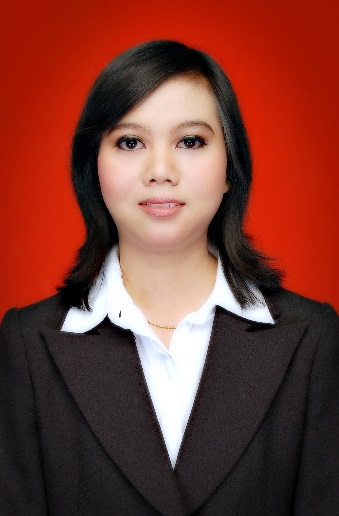 Tempat Tanggal Lahir		: Lamongan, 27 Januari 1992Agama				: IslamAlamat	 Asal			: Jl. Kedondong 23  RT 2/ RW 9 Desa Purwoasri  Kecamatan Purwoasri	  Kabupaten KediriNomor Telephone		: 085231736000Email				: heny.h.prayitno@gmail.comStatus				: Belum MenikahPENDIDIKAN FORMALORGANISASI YANG PERNAH DIIKUTIPENGALAMAN LAINNYANoTahunLembaga11997-1998TK Perwanida21998-2004SDN II Purwoasri32004-2007SMPN 1 Papar42007-2010SMAN 1 Kertosono52010-2014Program S1 Jurusan Ilmu Komputer / Informatika Universitas BrawijayaNoTahunNama OrganisasiSebagai12010-2012MOSTPengurus22011-2012OR MOSTSekretarisNoTahunSebagai12011-2012Asisten Praktikum Mata Kuliah Pemrograman 1